ИнформацияУчащимся ОСШ№1 были розданы листовки для родителей, призывающие жителей принять активное участие по очистке своего двора и  родного микрорайона.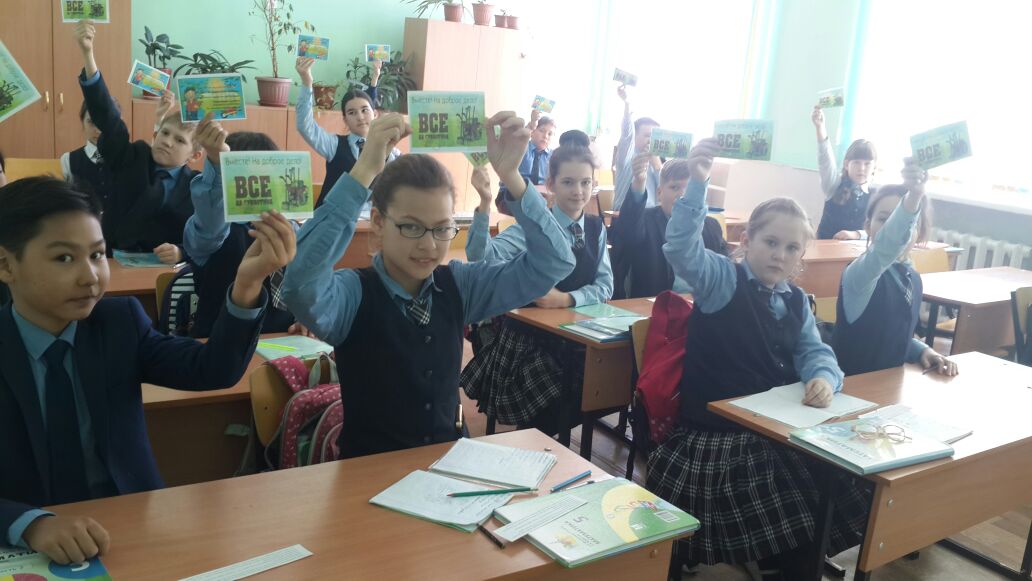 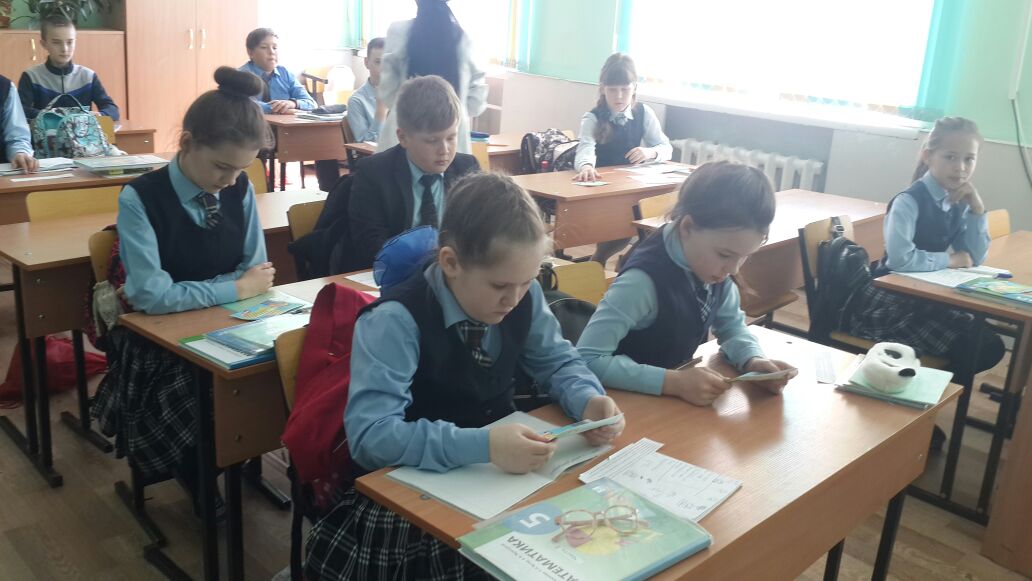 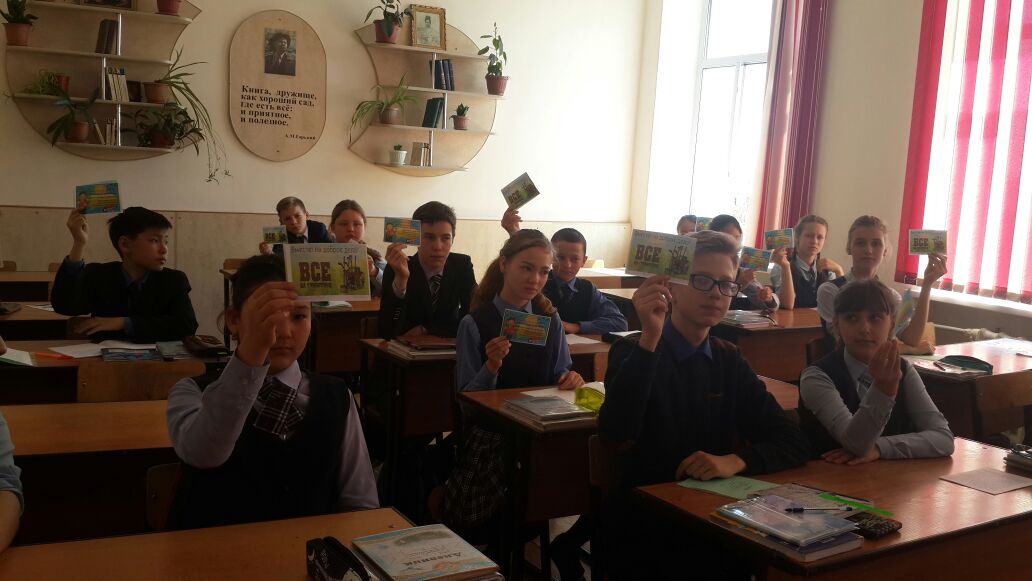 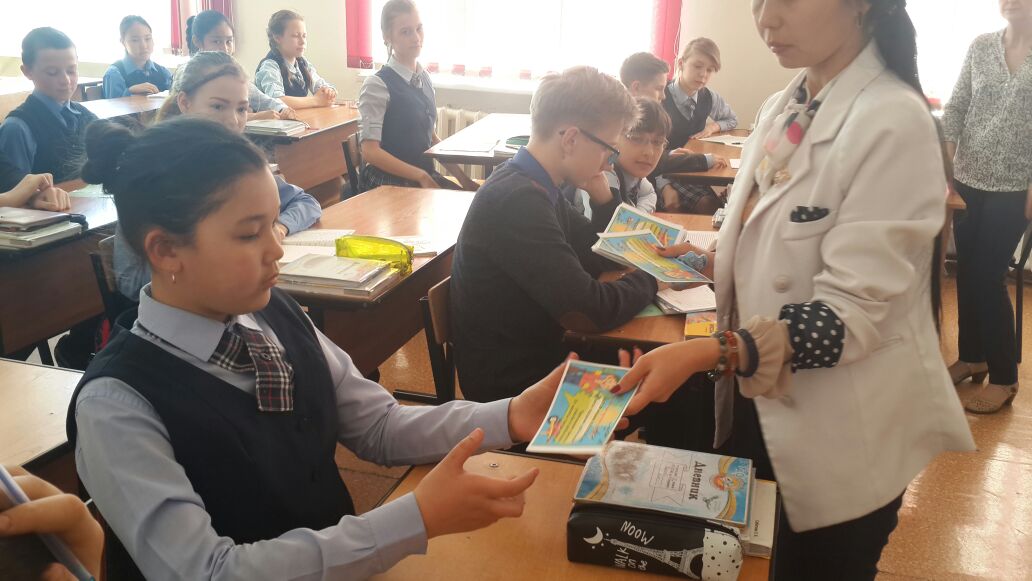 